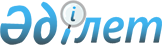 Об утверждении Правил приема сточных вод в системы водоотведения населенных пунктовПриказ Министра национальной экономики Республики Казахстан от 20 июля 2015 года № 546. Зарегистрирован в Министерстве юстиции Республики Казахстан 24 августа 2015 года № 11932.
      В соответствии с  подпунктом 6) статьи 37-1 Водного Кодекса Республики Казахстан, ПРИКАЗЫВАЮ:
      1. Утвердить прилагаемые  Правила приема сточных вод в системы водоотведения населенных пунктов.
      2. Комитету по делам строительства, жилищно-коммунального хозяйства и управления земельными ресурсами Министерства национальной экономики Республики Казахстан обеспечить в установленном законодательством Республики Казахстан порядке:
      1) государственную регистрацию настоящего приказа в Министерстве юстиции Республики Казахстан;
      2) в течение десяти календарных дней после государственной регистрации настоящего приказа направление его на официальное опубликование в периодические печатные издания и в информационно-правовую систему "Әділет";
      3) размещение настоящего приказа на интернет-ресурсе Министерства национальной экономики Республики Казахстан.
      3. Контроль за исполнением настоящего приказа возложить на курирующего вице-министра национальной экономики Республики Казахстан.
      4. Настоящий приказ вводится в действие по истечении десяти календарных дней после его первого официального опубликования. Правила
приема сточных вод в системы водоотведения населенных пунктов
1. Общие положения
      1. Настоящие Правила приема сточных вод в системы водоотведения населенных пунктов (далее - Правила) разработаны в соответствии с  подпунктом 6) статьи 37-1 Водного кодекса Республики Казахстан от 9 июля 2003 года и определяют порядок приема сточных вод в системы водоотведения населенных пунктов (далее - система водоотведения).
      2. В настоящих Правилах используются следующие понятия:
      1) контрольный колодец - последний колодец на сети водоотведения потребителя перед присоединением ее в систему водоотведения, предназначенный для отбора проб сточных вод потребителя и учета их объемов;
      2) контрольная проба - проба сточных вод, отобранная из контрольного колодца с целью определения состава сточных вод (наличие вредных веществ и их концентрация), отводимых в систему водоотведения;
      3) система водоотведения населенного пункта - комплекс инженерных сетей и сооружений, предназначенных для сбора, транспортировки, очистки и отведения сточных вод населенного пункта;
      4) прибор учета - техническое средство, предназначенное для измерения объема воды, имеющее нормированные метрологические характеристики, воспроизводящее и хранящее единицу физической величины в течение определенного интервала времени, и разрешенное к применению для коммерческого учета в порядке, установленном  Законом Республики Казахстан от 7 июня 2000 года "Об обеспечении единства измерений";
      5) поверхностные сточные воды - принимаемые в систему водоотведения дождевые, талые, поливомоечные сточные воды;
      6) допустимая концентрация вредных веществ (далее - ДКВВ) - величина допустимого содержания вредных веществ в сточных водах потребителя, сбрасываемых в системы водоотведения;
      7) услугодатель - организация (предприятие) по водоотведению, осуществляющая полный технологический процесс водоотведения и эксплуатирующая системы водоотведения населенного пункта с целью оказания услуг потребителям по водоотведению, а также осуществляющая технический надзор за состоянием систем водоотведения потребителей, регулирующая и контролирующая развитие систем водоотведения населенного пункта в целом;
      8) субпотребитель - физическое или юридическое лицо, имеющее в собственности или на иных законных основаниях систему водоотведения, присоединенную к системе водоотведения потребителя, и пользующееся его системой на договорной основе;
      9) жироловка - устройство, предназначенное для локальной очистки жиросодержащих сточных вод перед их сбросом в сеть водоотведения;
      10) локальные очистные сооружения - совокупность сооружений и устройств потребителя, предназначенных для очистки собственных сточных вод перед их сбросом в систему водоотведения населенного пункта;
      11) производственные сточные воды - сточные воды, сбрасываемые физическими или юридическими лицами, после использования воды в производственных целях.
      К производственным сточным водам также относятся сточные воды, сбрасываемые после использования на автомойках, в предприятиях питания, торговых центрах, предприятиях сферы услуг (прачечные, химчистки, автомобильные заправочные станции, лечебные и фармацевтические центры);
      12) сети водоотведения - система трубопроводов, коллекторов, каналов и сооружений на них, предназначенных для водоотведения;
      13) выпуск в систему водоотведения - трубопровод от здания или сооружения до первого колодца на сети водоотведения;
      14) залповый сброс сточных вод - сброс в систему водоотведения сточных вод с увеличенным расходом более чем в 1,3 раза и концентрацией вредных веществ, превышающей допустимые более чем в 2 раза;
      15) очистные сооружения - комплекс сооружений механической, биологической, химической очистки сточных вод населенных пунктов, включая биологические пруды, поля-фильтрации, пруды-испарители, пруды-накопители, сооружения по обработке и утилизации осадков сточных вод;
      16) потребитель - физическое или юридическое лицо, пользующееся услугами водоотведения в населенном пункте на договорной основе;
      17) система водоотведения потребителя - комплекс инженерных сетей и сооружений, находящихся у Потребителя в собственности или на иных законных основаниях, и предназначенных для сбора, транспортировки, отведения сточных вод потребителя, включая очистку или без нее;
      18) условно чистые сточные воды - сточные воды, качество которых позволяет использовать их в производственных системах водоснабжения или сбрасывать в водные объекты без дополнительной очистки. 2. Порядок приема сточных вод в системы водоотведения
населенных пунктов
      3. В систему водоотведения допускается прием сточных вод, подлежащих очистке на очистных сооружениях в соответствии с применяемой на них технологией очистки, на основании требований  Водного кодекса Республики Казахстан от 9 июля 2003 года и   Экологического кодекса Республики Казахстан от 9 января 2007 года.
      4. В системы водоотведения приему не подлежат:
      воды, содержащие грунт, песок, строительный и бытовой мусор, жир;
      воды, содержащие осадки из локальных очистных сооружений, твердые отходы производства;
      воды, подлежащие использованию в системах оборотного и повторного водоснабжения (воды от бассейнов и фонтанов, конденсат пара, дренажные и условно чистые сточные воды);
      поверхностный сток с территории промышленных площадок;
      сколы льда и снега;
      воды, содержащие радионуклиды различного периода распада.
      5. В системы водоотведения приему не подлежат сточные воды, содержащие вещества (материалы), которые приводят к следующим негативным последствиям, угрожающим работоспособности систем водоотведения:
      1) повреждение объектов систем водоотведения и нарушение режима их работы в силу следующих причин:
      разрушающее коррозионное, абразивное или механическое воздействие на канализационные сети, иные сооружения и оборудование;
      образование в канализационных сетях и на очистных сооружениях пожароопасных, взрывоопасных и токсичных газопаровоздушных смесей;
      нарушение процессов биологической очистки сточных вод на очистных сооружениях системы водоотведения, в том числе по причине содержания в сточных водах стойких, токсичных, биоаккумулирующих веществ, не поддающихся очистке;
      2) нарушение надежности и бесперебойности работы системы  водоотведения, в том числе по причине уменьшения рабочего сечения сетей и возникновения препятствий для тока воды;
      3) создание условий для причинения вреда здоровью персонала, обслуживающего системы водоотведения;
      4) невозможность утилизации осадков сточных вод с применением методов безопасных для окружающей среды.
      6. Прием сточных вод от потребителей (физических лиц), использующих воду для хозяйственно-бытового потребления, производится без ограничений.
      7. Сети или системы водоотведения потребителей, осуществляющих деятельность в сфере общественного питания, до подключения к сетям водоотведения оборудуются жироловками.
      8. Прием вывозимых хозяйственно-бытовых и производственных сточных вод потребителей, не присоединенных к системам водоотведения, производится на оборудованных сливных пунктах по договору с услугодателем.
      9. Возможность совместного отведения и очистки хозяйственно-бытовых и производственных сточных вод определяется составом последних, с учетом существующей технологии очистных сооружений.
      10. Производственные сточные воды, подлежащие совместному отведению и очистке с хозяйственно-бытовыми сточными водами населенного пункта, не должны нарушать работу сетей и сооружений системы водоотведения, оказывать разрушающее действие на материал элементов сетей и сооружений системы водоотведения, иметь температуру более 400С и содержать:
      горючие примеси, кислоты, токсичные и растворенные газообразные вещества, способные образовывать в сетях и сооружениях системы водоотведения, взрывоопасные и токсичные газы и смеси;
      вещества и предметы, засоряющие элементы системы водоотведения или отлагающиеся на них;
      вредные вещества с превышением значений ДКВВ и препятствующие биологической очистке сточных вод;
      вещества, для которых не установлены значения предельно допустимых концентраций в воде водоемов соответствующего вида пользования;
      минеральные загрязнения;
      опасные бактериальные загрязнения;
      более 500 мг/л взвешенных и всплывающих веществ;
      нерастворенные масла, а также смолы и мазут;
      вещества, у которых химическое потребление кислорода превышает биохимическое потребление кислорода (далее - БПК) (полное) более чем в 1,5 раза;
      растворы кислот с pH за пределами 6,5-9,0;
      дурно пахнущие и другие летучие вещества в количестве, приводящем к загрязнению атмосферы рабочей зоны в производственных помещениях и на на территории очистных сооружений;
      опасные бактериальные и вирусные загрязнения (за исключением веществ, сброс которых разрешен санитарно-эпидемиологическими требованиями);
      отходы очистки воздуха (пылегазоочистного оборудования), осадки станций технической водоподготовки, в том числе котельных, теплоэлектростанций, ионообменные смолы, активированный уголь, концентрированные растворы регенерации систем водоподготовки, химические реактивы и реагенты;
      любые твердые отходы скотобоен и переработки мяса, каныга, цельная кровь, отходы обработки шкур и кож, отходы животноводства, звероводства и птицеводства, включая фекальные.
      11. Прием производственных сточных вод в систему водоотведения населенного пункта допускается при условиях:
      достаточной мощности системы водоотведения для приема производственных сточных вод;
      обеспечения технологией очистки производственных сточных вод,  удаления поступающих загрязнений до нормативных требований предельно допустимых сбросов (далее - ПДС);
      выполнения требований технических условий услугодателя;
      соответствия состава производственных сточных вод потребителя требованиям содержания в них ДКВВ.
      12. Производственные сточные воды потребителя (субпотребителя), не удовлетворяющие требованиям  пункта 10 настоящих Правил, подлежат предварительной очистке на локальных очистных сооружениях до достижения ДКВВ.
      13. Достижение ДКВВ в производственных сточных водах разбавлением чистыми, условно чистыми и другими водами не допускается.
      14. При расчете ДКВВ в производственных сточных водах, принимаемых в систему водоотведения, услугодатель руководствуется следующими требованиями:
      содержание органических веществ, оцениваемых по БПК, контролируется лабораторным путем, при этом БПК производственных сточных вод, сбрасываемых в систему водоотведения не должно превышать БПК в производственных сточных водах, поступающих на очистные сооружения и принятого при их проектировании;
      допустимая концентрация вредных веществ, удаляемых на очистных сооружениях населенного пункта, определяется в соответствии с нормативом ПДС очищенных сточных вод в водные объекты, согласованным с территориальным подразделением ведомства государственного органа в сфере санитарно-эпидемиологического благополучия населения и утвержденным в порядке, установленном  статьей 84 Водного кодекса Республики Казахстан от 9 июля 2003 года;
      допустимая концентрация вредных веществ, не удаляемых на очистных сооружениях населенного пункта, определяется исходя из их ДКВВ в воде водных объектов и соотношения объемов хозяйственно-бытовых и производственных сточных вод.
      15. При обнаружении в составе сточных вод, поступающих на очистные сооружения населенного пункта, концентраций вредных веществ, являющихся недопустимыми для работы очистных сооружений, услугодатель в письменном виде или телефонограммой уведомляет об этом территориальное подразделение ведомства государственного органа в сфере санитарно-эпидемиологического благополучия населения в день их обнаружения. Одновременно услугодатель проводит контрольные анализы и устанавливает потребителей, допустивших эти сбросы.
      16. При превышении ДКВВ по результатам анализа производственных сточных вод, потребитель прекращает сброс производственных сточных вод в систему водоотведения и принимает срочные меры по снижению загрязнений до ДКВВ. После устранения причины, вызвавшей повышение содержания загрязнений, производится повторный отбор проб услугодателем.
      17. Допускается очистка производственных сточных вод нескольких предприятий, имеющих однородные загрязнения на общих локальных очистных сооружениях.
      18. В системе водоотведения потребителей не допускается объединение производственных сточных вод, взаимодействие которых может привести к образованию эмульсий, ядовитых или взрывоопасных газов, а также большого количества нерастворимых веществ (производственные сточные воды, содержащие соли кальция или магния и щелочных растворов, соду и кислые воды, сульфид натрия и воды, чрезмерно содержащие щелочи, хлор, фенолы).
      19. Кислые и щелочные производственные сточные воды до сброса в системы водоотведения подлежат нейтрализации или усреднению.
      20. Прием производственных сточных вод в системы водоотведения осуществляется отдельными выпусками через контрольный колодец. Указанные выпуски оборудуются устройствами для контроля над расходом и составом производственных сточных вод. Объем представленных услуг водоотведения определяется по показаниям прибора учета сточных вод.
      21. Потребитель, имеющий в составе системы водоотведения локальные очистные сооружения, в период эксплуатации содержит их в исправном состоянии и проводит анализы производственных сточных вод, сбрасываемых в систему водоотведения.
      22. Потребители, осуществляющие сброс производственных сточных вод в системы водоотведения, обеспечивают возможность проведения услугодателем отбора проб и учета их объемов.
      23. Пробы для проведения анализов качественного состава производственных сточных вод отбираются услугодателем (для производственного контроля) и потребителем (для недопущения сброса вредных веществ, в концентрации, превышающей допустимую концентрацию) до и после комплекса локальных очистных сооружений, а при их отсутствии, в контрольных колодцах.
      24. Услугодатель осуществляет отбор проб производственных сточных вод на системах водоотведения потребителей в присутствии представителей потребителя.
      Услугодатель устанавливает график отбора проб производственных сточных вод потребителя с периодичностью не реже одного раза в квартал.
      25. Проведение плановых отборов проб и анализов производственных сточных вод осуществляется за счет услугодателя, а по заявке потребителя - за его счет.
      26. Потребитель по письменному требованию услугодателя представляет сведения об объемах, качественном составе отводимых производственных сточных вод и режиме их сброса в систему водоотведения населенного пункта по каждому выпуску.
      27. Залповый сброс производственных сточных вод не допускается.
      28. Потребитель, допустивший залповый или аварийный сброс производственных сточных вод, немедленно сообщает об этом услугодателю в письменном виде или телефонограммой и принимает все необходимые меры для ликвидации последствий залпового или аварийного сброса производственных сточных вод.
      29. О случаях залпового или аварийного сброса производственных сточных вод потребителей, услугодатель сообщает территориальным подразделениям ведомства государственного органа в сфере санитарно-эпидемиологического благополучия населения в день их обнаружения.
      30. Прием поверхностных сточных вод в систему водоотведения производится услугодателем при технологической возможности системы и условии возмещения ему затрат на основании договора на прием поверхностных вод с потребителем, осуществляющим такой сброс.
					© 2012. РГП на ПХВ «Институт законодательства и правовой информации Республики Казахстан» Министерства юстиции Республики Казахстан
				
Министр
Е. ДосаевУтвержден
приказом министра национальной
экономики Республики Казахстан
от 20 июля 2015 года № 546 